Р А С П О Р Я Ж Е Н И Еот 16.07.2020   № 1268-рг. МайкопО признании утратившим силу распоряжения Администрации муниципального образования «Город Майкоп» от 17.05.2006 № 2056-р             «О предоставлении гражданину Мордвинову Валерию Васильевичу земельного участка в аренду для индивидуального жилищного строительства по переулку Привольному, 33 в квартале 773»Распоряжением Администрации муниципального образования «Город Майкоп» от 17.05.2006 № 2056-р Мордвинову Валерию Васильевичу предоставлен в аренду, сроком на 10 лет земельный участок с кадастровым номером 01:08:0519019:11 площадью 783 кв.м., для индивидуального жилищного строительства по адресу: город Майкоп, переулок Привольный, 33 в квартале 773».Согласно п.2 вышеуказанного распоряжения на Мордвинова В.В. возложены обязанности:- в течение двух месяцев заключить договор аренды на земельный участок площадью 783 кв.м;-обеспечить государственную регистрацию договора аренды земельного участка в Управлении федеральной регистрационной службы по Республике Адыгея;-оформить в Управлении архитектуры и градостроительства градостроительный план и схему планировочной организации земельного участка для индивидуального жилищного строительства в течение 3-х месяце со дня подписания распоряжения;-в срок не более года до начала строительных работ, получить в Управлении архитектуры и градостроительства разрешение на строительство индивидуального жилого дома;-строительство жилого дома осуществлять в соответствии с нормами и правилами возведения зданий в сейсмических районах;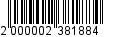 -после завершения строительства, в Управлении архитектуры и градостроительства получить разрешение на ввод в эксплуатацию индивидуального жилого дома. Обязанности, установленные в п.2 вышеуказанного распоряжения Мордвиновым В.В. не выполнены, что подтверждается письмом от 01.06.2020 №2143 выданным Управлением архитектуры и градостроительства муниципального образования «Город Майкоп».По результатам муниципального земельного контроля осуществленного Комитетом по управлению имуществом муниципального образования «Город Майкоп» (акт осмотра земельного участка от 26.05.2020) было установлено, что на вышеуказанном земельном участке объекты индивидуального жилищного строительства отсутствуют, участок порос древесно-кустарниковой и травянистой растительностью.Согласно сведений ЕГРН от 25.06.2020 № КУВИ-002/2020-4680892 земельный участок правами третьих лиц не обременен. В связи с неисполнением Мордвиновым В.В. п.2 распоряжения Администрации муниципального образования «Город Майкоп» от 17.05.2006 № 2056-р,  в целях дальнейшего вовлечения земельного участка в оборот в соответствии со ст.3.1, 3.3 Федерального закона от 25.10.2001г.№137-ФЗ «О введении в действие Земельного кодекса Российской Федерации»:1. Признать утратившим силу распоряжение Администрации муниципального образования «Город Майкоп» от 17.05.2006 № 2056-р             «О предоставлении гражданину Мордвинову Валерию Васильевичу земельного участка в аренду для индивидуального жилищного строительства по переулку Привольному, 33 в квартале 773».2. Настоящее распоряжение опубликовать в газете «Майкопские новости» и разместить на официальном сайте Администрации муниципального образования «Город Майкоп».3. Распоряжение «О признании утратившим силу распоряжения Администрации муниципального образования «Город Майкоп» от 17.05.2006 № 2056-р «О предоставлении гражданину Мордвинову Валерию Васильевичу земельного участка в аренду для индивидуального жилищного строительства по переулку Привольному, 33 в квартале 773» вступает в силу со дня его официального опубликования.Глава муниципального образования «Город Майкоп»							             А.Л. ГетмановАдминистрация муниципального 
образования «Город Майкоп»Республики Адыгея 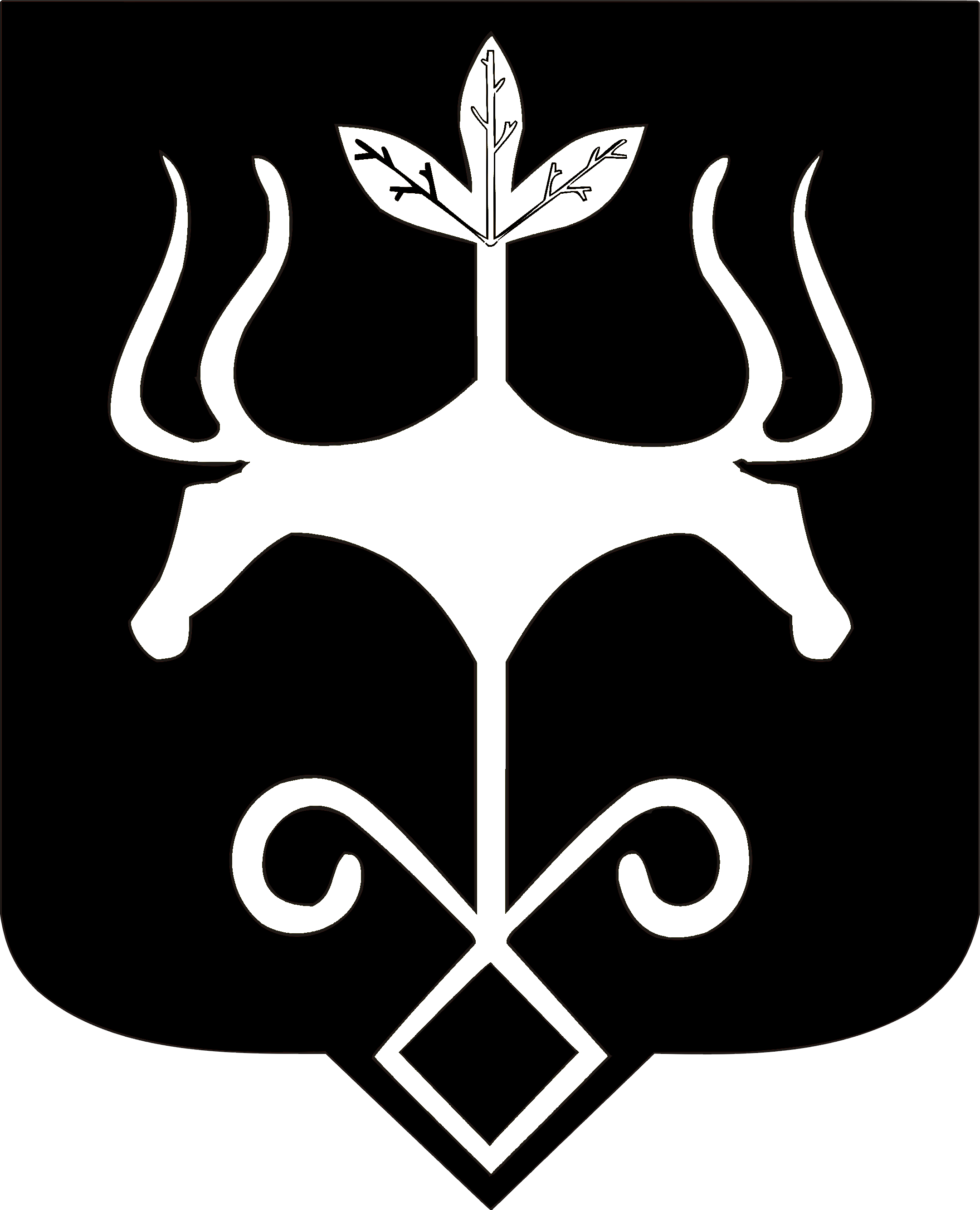 Адыгэ Республикэммуниципальнэ образованиеу 
«Къалэу Мыекъуапэ» и Администрацие